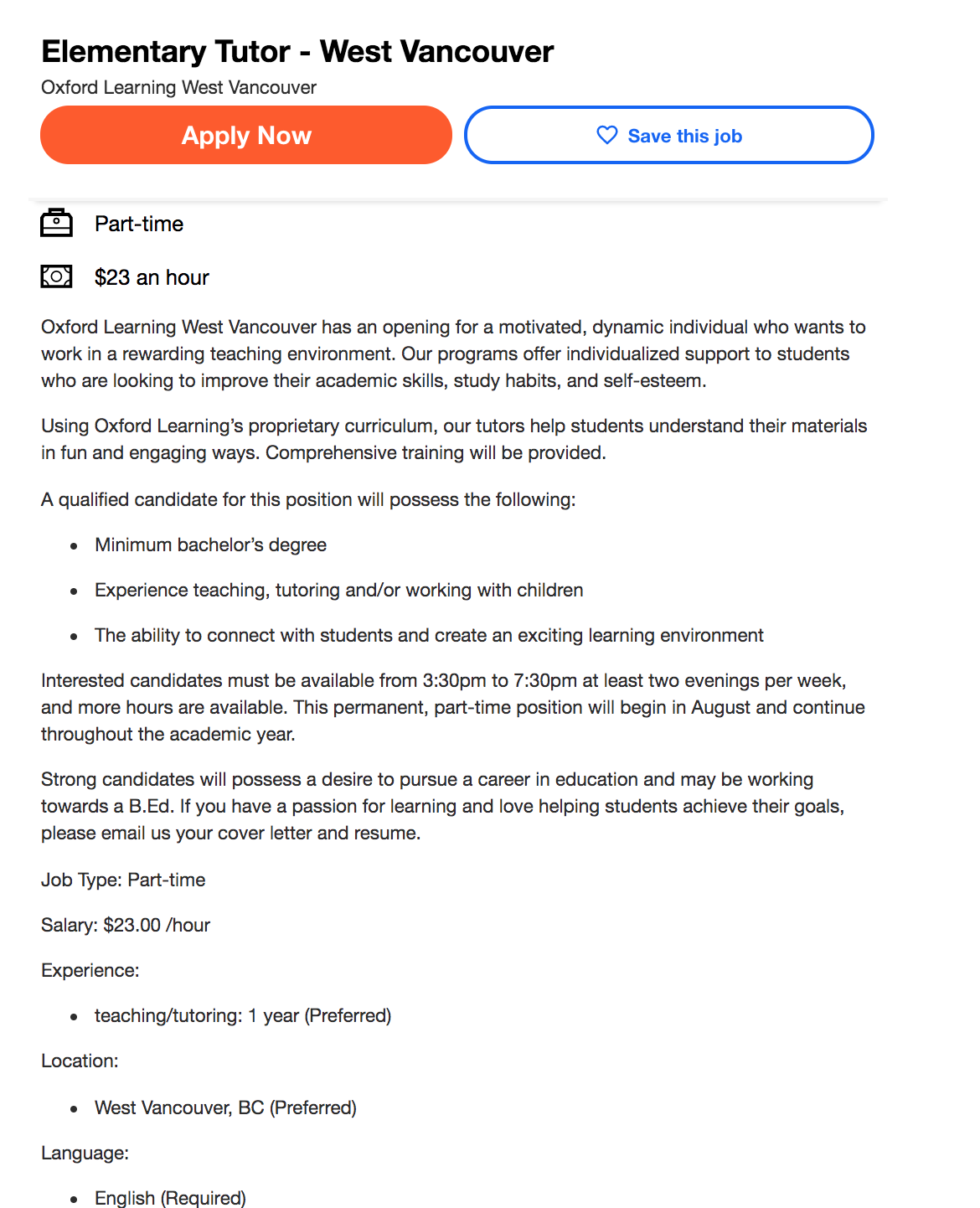 Citation“Job Search.” Indeed, https://www.indeed.com/.